УКРАЇНА       ЧЕРНІГІВСЬКА  МІСЬКА  РАДА      ВИКОНАВЧИЙ  КОМІТЕТР І Ш Е Н Н ЯПро затвердження та наданнямістобудівних умов і обмежень забудови земельних ділянокРозглянувши клопотання керівників підприємств та організацій, звернення власників/користувачів земельних ділянок, пропозиції управління архітектури та містобудування міської ради та керуючись підпунктом 9 пункту «а» частини 1 статті 31 Закону України «Про місцеве самоврядування в Україні», абзацом 4 частини 1 статті 14 Закону України «Про основи містобудування», статтею 29  Закону України «Про регулювання містобудівної діяльності», рішенням Чернігівської міської ради від 31 травня 2007 року «Про делегування повноважень» (17 сесія 5 скликання) із доповненнями (52 сесія 5 скликання), виконавчий комітет міської ради вирішив:1. Затвердити  та  надати  містобудівні   умови   і    обмеження    забудови земельної ділянки:1.1. Лебедєвій Тетяні Іванівні для реконструкції власного нежитлового приміщення (квартира № …) для улаштування офісу по вул. …, … у м. Чернігові.1.2. Коваль Інні Михайлівні для реконструкції власного нежитлового приміщення (квартира № …) для улаштування магазину непродовольчих товарів по вул. …, … у м. Чернігові.1.3. Управлінню Чернігівської єпархії Української православної церкви для будівництва культової споруди по вул. Іллінській, 38 у м. Чернігові на земельній ділянці, наданій в постійне користування.2. Контроль за виконанням цього рішення покласти на заступника міського голови  Атрощенка О. А.Міський голова                                                                                В. А. АтрошенкоСекретар міської ради                                                                     М. П. Черненок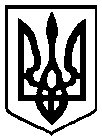 28     грудня 2018       року         м. Чернігів № 669